INDICAÇÃO Nº 4704/2017Indica ao Poder Executivo Municipal a limpeza, capinação, retirada de mato e construção de calçada em área publica do Bairro Terra Santa Barbara, sito a Rua Tirso Machado, próximo nº 84, em toda a sua extensão.Excelentíssimo Senhor Prefeito Municipal, Nos termos do Art. 108 do Regimento Interno desta Casa de Leis, dirijo-me a Vossa Excelência para solicitar, por intermédio do Setor competente, que seja realizada limpeza, capinação, retirada de mato, e construção de calçada, da área Publica, localizada na Rua Tirso Machado, próximo nº 84 Bairro Terra de Santa Bárbara, em toda a sua extensão. Justificativa:Conforme solicitado pelos moradores daquele bairro, e verificando “in loco”, constatamos que a referida área Pública, está com muito mato alto, e calçada a fazer, o que incomoda os moradores vizinhos que ali residem, com receio de bichos peçonhentos, e os impedindo, até de transitar dos pedestres pela calçada, sendo necessário de transitar pela Rua.Plenário “Dr. Tancredo Neves”, em 18 de Maio de 2017.                          Paulo Cesar MonaroPaulo Monaro-Vereador Líder Solidariedade-FOTOS DO LOCAL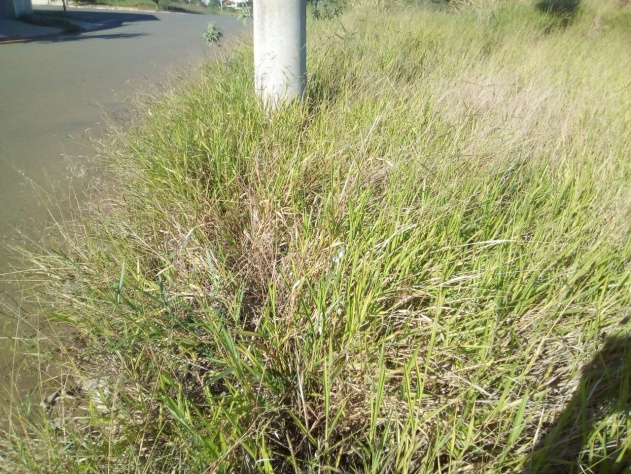 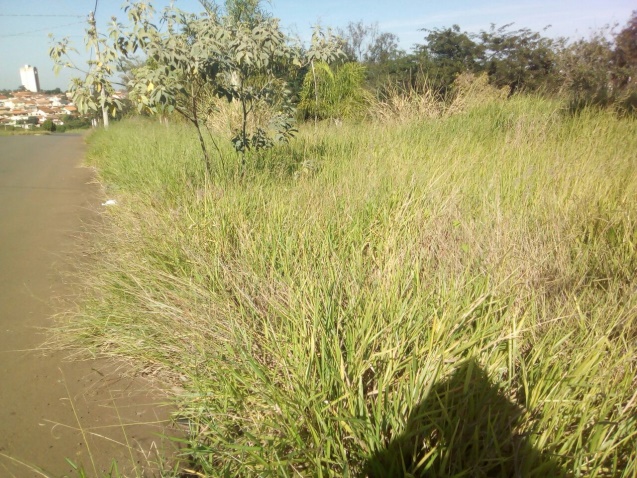 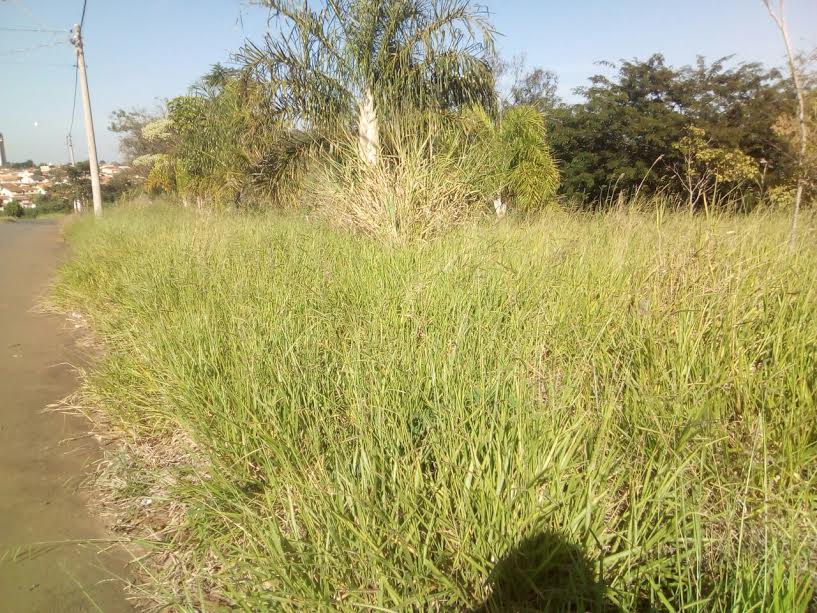 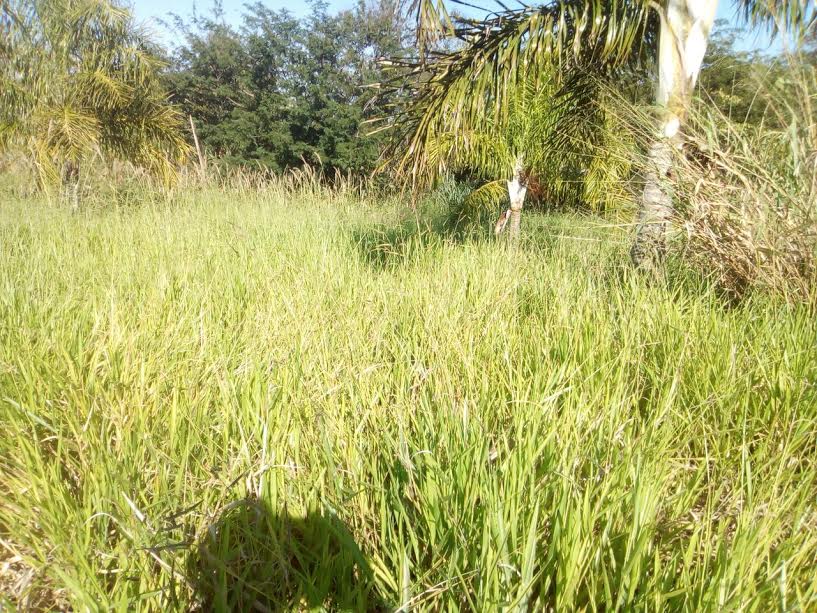 